DATOS DE   Descripción del apoyo:PROGRAMA DE LA REUNIÓNRESULTADOS DE LA REUNIÓNNecesidades expresadas por los integrantes del Comité:Comentarios adicionales e inquietudes de los integrantes del Comité:Denuncias, quejas y peticiones que presentan los integrantes del Comité. ACUERDOS Y COMPROMISOS ASISTENTES EN LA REUNIÓN Nota: En caso de que no sean suficientes las filas, favor de insertar cuantas asistentes participaron, o anexar un listado.1.- Representante Federal (Responsable de CS)2.- Comité de Contraloría Social3.- Otros asistentesCOMENTARIOS ADICIONALES 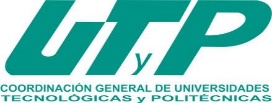 Anexo 3MINUTA DE REUNIÓN, 2017PROGRAMA DE FORTALECIMIENTO DE LA CALIDAD EDUCATIVA (PFCE) 2016Anexo 3MINUTA DE REUNIÓN, 2017PROGRAMA DE FORTALECIMIENTO DE LA CALIDAD EDUCATIVA (PFCE) 2016Anexo 3MINUTA DE REUNIÓN, 2017PROGRAMA DE FORTALECIMIENTO DE LA CALIDAD EDUCATIVA (PFCE) 2016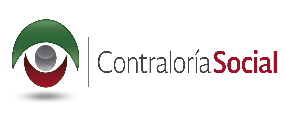 Nombre de la Institución Educativa:Universidad Politécnica de HuejutlaDATOS DEL COMITÉ DE CONTRALORÍA SOCIALDATOS DEL COMITÉ DE CONTRALORÍA SOCIALNombre:Material de DifusiónNúmero de Registro:Estado:HidalgoHidalgoHidalgoHidalgoFecha: 03 de Julio de 2017Municipio:HuejutlaHuejutlaHuejutlaHuejutlaLocalidad:Huejutla de ReyesHuejutla de ReyesHuejutla de ReyesHuejutla de ReyesInstitución que ejecuta el programa:Institución que ejecuta el programa:Institución que ejecuta el programa:Institución que ejecuta el programa:Universidad Politécnica de HuejutlaUniversidad Politécnica de HuejutlaUniversidad Politécnica de HuejutlaNombre del Programa:Nombre del Programa:Nombre del Programa:Tipo de apoyo:Tipo de apoyo:Programa de Fortalecimiento de la Calidad Educativa PFCE 2016Programa de Fortalecimiento de la Calidad Educativa PFCE 2016Programa de Fortalecimiento de la Calidad Educativa PFCE 2016Programa de Fortalecimiento de la Calidad Educativa PFCE 2016Programa de Fortalecimiento de la Calidad Educativa PFCE 2016Implementación de Módulo Multidisciplinario de Laboratorios Tecnológicos de la Universidad Politécnica de HuejutlaObjetivo de la reunión:Elaboración de material de difusión BienvenidaBreve reseña de materiales de difusiónPropuestas de material de difusiónSelección de propuestas Votación para seleccionar el material de difusiónDudasFinNo existen comentarios No existen comentarios¿Cuántas recibió en forma escrita?¿Cuántas recibió en forma escrita?Escribir a qué se refierenDenuncias:Quejas:Peticiones:ACTIVIDADES FECHA RESPONSABLE Realizar la difusión con el material acordado en la presente reunión 17/07/2017Comité de Contraloría Social de la Universidad Politécnica de HuejutlaTipo de asistente (1 o 2 o 3)  Nombre CargoCorreo electrónicoFirma 1Jaime Hernández GarcíaEnlace de Contraloría Socialjhernandez@uphuejutla.edu.mx2Juan Carlos Escamilla MejíaPresidentejescamilla@uphuejutla.edu.mx3Claudia Miriam Velázquez GuillenVocaljhernandez@uphuejutla.edu.mx4Génesis Adilen Lara VargasVocalgenesislv.14@gmail.com5Pedro Gutiérrez ManuelVocalEscorion_1580@hotmail.com